MINISTÉRIO DA EDUCAÇÃOFUNDO NACIONAL DE DESENVOLVIMENTO DA EDUCAÇÃOPROGRAMA NACIONAL DE ACESSO AO ENSINO TÉCNICO E EMPREGO - PRONATECSECRETARIA DE EDUCAÇÃO E DA CIÊNCIA E TECNOLOGIA 
DO ESTADO DA PARAÍBACOORDENAÇÃO GERAL PRONATECTermo de Compromisso do BolsistaCONDIÇÕES GERAISO bolsista COMPROMETE – SE:Conforme estabelecidas na Resolução CD/FNDE n.º 04, de 16 de março de 2012,I. Planejar as aulas e atividades didático-pedagógicas e ministrá-las aos beneficiários da Bolsa- Formação; II. Adequar as aulas dos cursos às necessidades específicas do público-beneficiado; III. Registrar no SISTEC a frequência e o desempenho acadêmico dos estudantes; IV. Adequar conteúdos, materiais didáticos, mídias e bibliografia às necessidades e perfil dos estudantes; V. Propiciar espaço de acolhimento e debate com os estudantes; VI. Avaliar o desempenho dos estudantes, com o instrumento adequado ao público atendido; VII. Participar dos encontros e reuniões das coordenações promovidos pelo Coordenador Geral e Adjunto do programa e pela Gerência Executiva da Educação Profissional.Aceite e Concordância:________________________, ______de ___________________de ____________.________________________________________________________Assinatura do Bolsista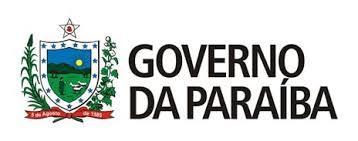 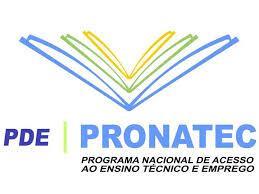 Dados do BolsistaDados do BolsistaDados do BolsistaDados do BolsistaDados do BolsistaDados do BolsistaDados do BolsistaDados do BolsistaDados do BolsistaDados do BolsistaDados do BolsistaDados do BolsistaDados do BolsistaDados do BolsistaDados do BolsistaDados do BolsistaNomeData de NascimentoData de NascimentoCPFCPFIdentidade RGIdentidade RGData de ExpediçãoData de ExpediçãoData de ExpediçãoData de ExpediçãoData de ExpediçãoNaturalidadeNaturalidadeNacionalidadeNacionalidadeNacionalidadeNacionalidadeNacionalidadeEndereçoEndereçoCidadeCidadeUF                              CEPCEPTelefonesTelefonesE-mailE-mailDados BancáriosDados BancáriosDados BancáriosDados BancáriosDados BancáriosDados BancáriosDados BancáriosDados BancáriosDados BancáriosDados BancáriosDados BancáriosDados BancáriosDados BancáriosDados BancáriosDados BancáriosDados BancáriosBancoAgênciaContaOperaçãoOperaçãoOperaçãoDados da BolsaDados da BolsaDados da BolsaDados da BolsaDados da BolsaDados da BolsaDados da BolsaDados da BolsaDados da BolsaDados da BolsaDados da BolsaDados da BolsaDados da BolsaDados da BolsaDados da BolsaDados da BolsaEdital de AprovaçãoEdital de AprovaçãoEdital de AprovaçãoData de Início Data de Início Data de Início Data de TérminoData de TérminoData de TérminoData de TérminoData de TérminoValor da BolsaValor da BolsaValor da BolsaDados do ProgramaDados do ProgramaDados do ProgramaDados do ProgramaDados do ProgramaDados do ProgramaDados do ProgramaDados do ProgramaDados do ProgramaDados do ProgramaDados do ProgramaDados do ProgramaDados do ProgramaDados do ProgramaDados do ProgramaDados do ProgramaLocal Atuação:Local Atuação:Local Atuação:Local Atuação:Local Atuação:Local Atuação:Local Atuação:Local Atuação:Local Atuação:Local Atuação:Local Atuação:Local Atuação:Local Atuação:Local Atuação:Local Atuação:Local Atuação:Gerência: Gerência: Gerência: Gerência: Gerência: Gerência: Gerência: Gerência: Gerência: Gerência: Gerência: Gerência: Gerência: Gerência: Gerência: Gerência: De acordo em   _____/______/______ANTONIO NICÁCIO DA SILVACoordenador Adjunto do PRONATECDe acordo em ______/______/_______HEBERTTY VIEIRA DANTAS Coordenador Geral do PRONATEC/SEE-PB